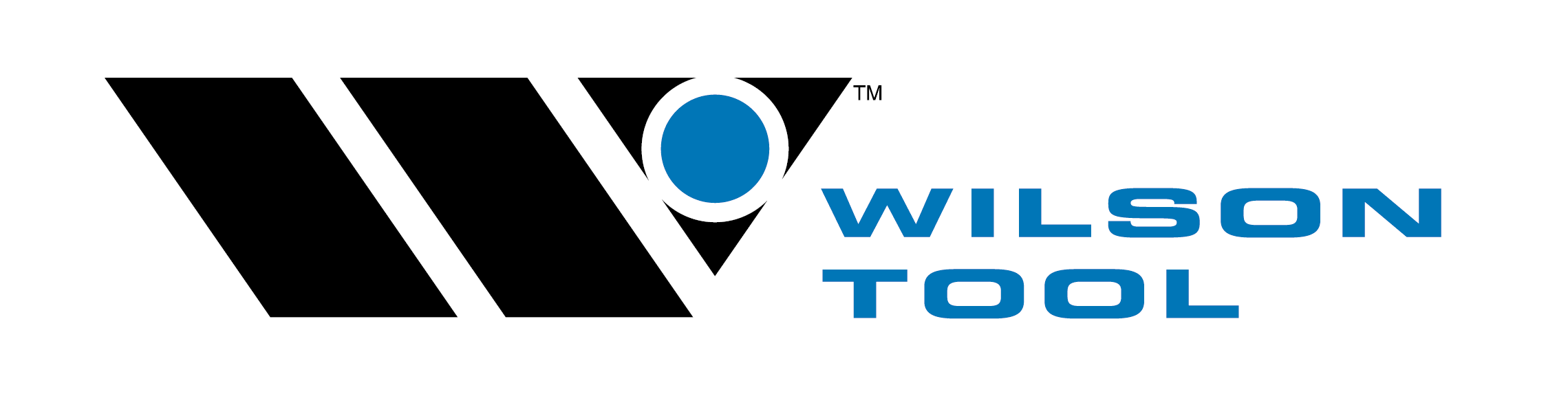 ● Teamfähigkeit, Belastbarkeit, FlexibilitätZur Betreuung unserer Kunden im nordwestlichen Niedersachsen / Hamburg / Bremen / Schleswig Holstein suchen wir schnellstmöglich einenTechnischen Berater (m/w/d) im Vertrieb   Ihre Aufgabe:	● Betreuung und Pflege des bestehenden Kundenstammes durch qualifizierte	● und technische Beratung beim Kunden vor Ort	● Intensive und flächendeckende Neukundengewinnung● Eigenverantwortliche, zuverlässige und verkaufsorientierte Arbeitsweise              ● Sie sind im Außendienst tätig und machen durchschnittlich 20 - 25 Kundenbesuche pro Woche              ● Abschluss von Werkzeugpaketen bei Kunden, die neue Stanz- und Abkantpressen kaufen              ● Pflegen und aktualisieren der Kunden-CRM-DatenbankIhr Profil:● Technische od. kaufmännische Ausbildung, bzw. relevante Berufserfahrung im technischen Vertrieb           und /oder in der blechverarbeitenden Industrie	● Englischkenntnisse, PC-Kenntnisse sind vorausgesetzt	● Freude am Verkaufen sowie aufgeschlossener Umgang mit Kunden sind für uns wichtig!● Teamfähigkeit, Belastbarkeit, Flexibilität	● Reisebereitschaft	● Wohnsitz im Verkaufsgebiet   ● Führerschein Klasse B alt 3   Unser Angebot:	● Leistungsbezogenes Gehalt, in Abhängigkeit Ihrer individuellen beruflichen Qualifikation	● und Erfahrung, plus einer erfolgsabhängigen, monatlichen Prämienzahlung 	● Firmenwagen, auch zur privaten Nutzung   ● Betriebliche AltersvorsorgeWerden Sie Mitglied eines engagierten Teams! Bitte senden Sie Ihre aussagekräftigenBewerbungsunterlagen mit Gehaltsvorstellung an: postbox@wilsontool.eu.com Für weitere Informationen wenden Sie sich bitte an: cris.straub@wilsontool.eu.com 